ПРОЕКТ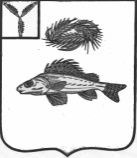 АДМИНИСТРАЦИЯ
НОВОСЕЛЬСКОГО МУНИЦИПАЛЬНОГО ОБРАЗОВАНИЯЕРШОВСКОГО МУНИЦИПАЛЬНОГО РАЙОНА                                                             САРАТОВСКОЙ ОБЛАСТИПОСТАНОВЛЕНИЕ                                                                                                                                                                                                                                                                                                                        от  _____2022 г                                                                № __«О внесении изменений в постановление                                                                                             администрации Новосельского муниципального образования                                                                                         от 05.09.2019  года  № 69».В соответствии с пунктом 9 Постановления Правительства Саратовской области от 27.02.2015 № 79-П «Об утверждении Положения о порядке и условиях размещения объектов на землях или земельных участках, находящихся в государственной или муниципальной собственности, без предоставления земельных участков и установления сервитутов», Федеральным законом от 06.10.2003 № 131-ФЗ «Об общих принципах организации местного самоуправления в Российской Федерации», Уставом Новосельского муниципального образования, администрация Новосельского муниципального образованияПОСТАНОВЛЯЕТ:      Внести в административный регламент предоставления муниципальной услуги "Выдача разрешений на использование                                                    земель или земельного участка, находящихся в муниципальной собственности", утвержденный постановлением администрации Новосельского муниципального образования от 05.09.2019  года  № 69, следующие изменения:1.1.  пункт 2.8. регламента изложить в следующей редакции:« 2.8. Исчерпывающий перечень оснований для отказа в предоставлении муниципальной услуги Основания для отказа в предоставлении муниципальной услуги: - заявление подано с нарушением требований, установленных пунктами 2.6.1, 2.6.2 регламента с учетом положений пункта 2.6.4 регламента; - в заявлении указаны цели использования земель или земельного участка или объекты, предполагаемые к размещению, не предусмотренные пунктом 1 статьи 39.34 Земельного кодекса Российской Федерации; - в отношении испрашиваемого земельного участка имеется ранее поступившее заявление от другого лица, отвечающее требованиям, предъявляемым к содержанию заявления, а также к прилагаемым к нему документам, за исключением случаев подачи заявления о размещении объектов, право размещения на которых приобретается на торгах;- земельный участок, на использование которого испрашивается разрешение, предоставлен физическому или юридическому лицу, либо в отношении земельного участка принято решение об использовании;- опубликовано извещение о проведении аукциона по продаже земельного участка, на использование которого испрашивается разрешение, или аукциона на право заключения договора аренды такого земельного участка.».Разместить настоящее постановление на официальном сайте администрации Ершовского  муниципального района в сети «Интернет».Глава Новосельского                                                                                              муниципального образования                                     И.П. Проскурнина